LEARN TASK CARD – Instructional StrategiesDescription: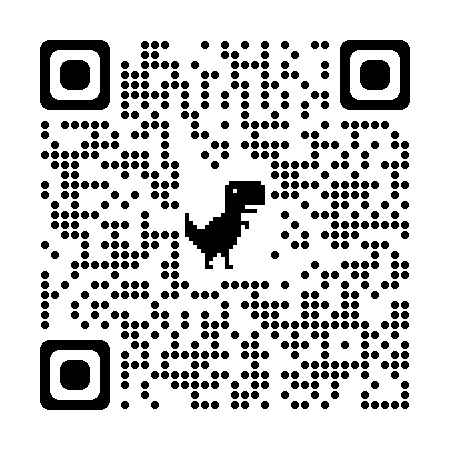 Choose an Instructional Strategy, click on the card to turn it over and see more information, and scroll down for more information including lessons that use this strategy.Filter Function – Using the filter function, find different strategies for different purposes. Group SizePlacement in LessonTime to CompleteIntention or PurposeGrade LevelExplore a 5E lesson of your choice: What group size is this strategy for?Find where the “Placement in Lesson” and “Intention/Purpose” are located.Challenge: Check out the interactive version of the 3-2-1 strategy.Closing Questions: How do Instructional Strategies improve engagement in the classroom?What are your most effective go-to strategies this year?What are some strategies you want to implement in your classroom?Notes: 